Celebration Flower by 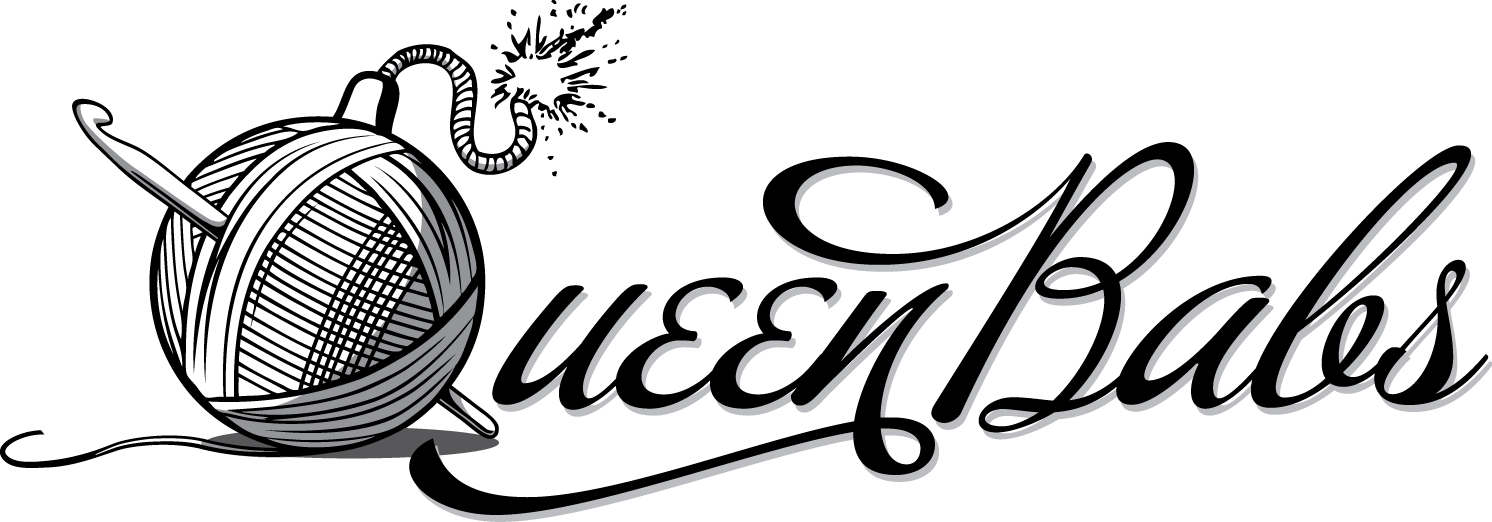 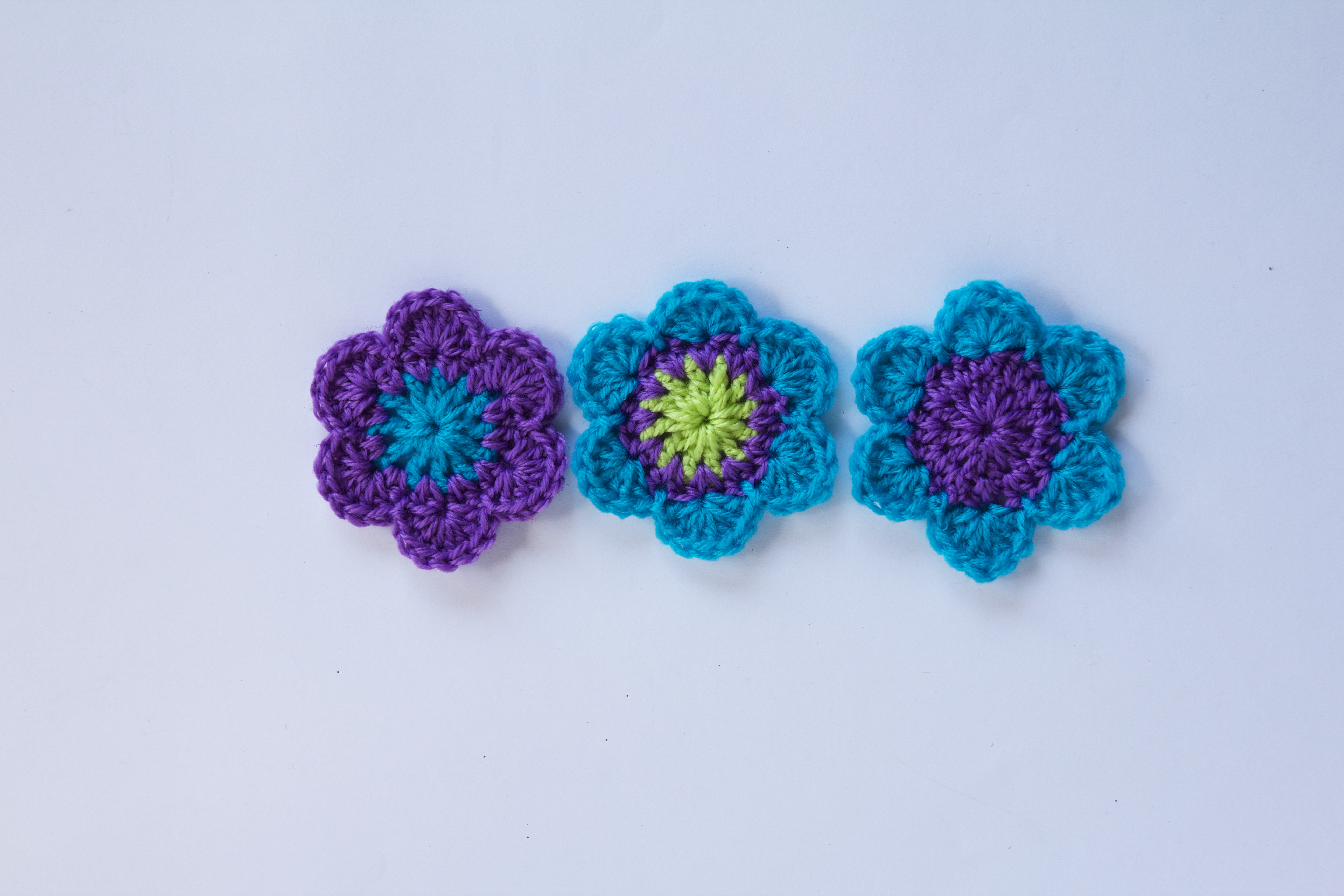 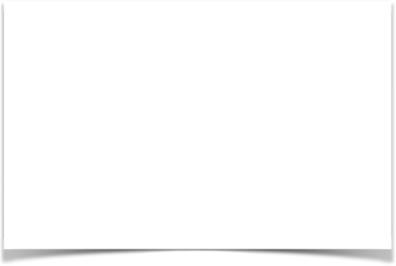 U.S. TermsSs - slip stitchCh - chainHdc - half double crochetDc - double crochetNote : It is the same pattern for all three except in the first flower rows 2 & 3 are the same colour, middle one I changed the colour every round, in the last flower rows 1 & 2 are the same colour. One pattern, but you can vary the look.InstructionsCh 4. Ss into the first ch to create a loop.Ch 3 (equals 1dc), then into the loop work 11 dcs. Ss into the top of the first ch3. Finish off.Attach new colour into the top of any dc. Ch 2 ( equals 1 hdc) and in the same space work 1 hdc. * In the top of the next dc work 2hdc * and repeat from * to * around. You should have 24 stitches. Ss into the first ch2. Finish off.Attach a new colour with a ss in the top of any hdc. Skip 1 stitch, in the next stitch work 7dc. * Skip 1 st, in the next st work a ss, skip 1 st, in the next st work 7dc. * Repeat from * to * around u til you have 6 petals. Ss into the beginning. Finish off. Weave in all ends.